At the TSAG meeting in Geneva, 10-14 February 2020, the Rapporteur Group on Work Programme and Structure (RG-WP) reviewed a number of contributions and TDs, most focusing on restructuring principles and some macro-level restructuring proposals.Attachment 1 contains for your information a mapping of the various restructuring proposals received at this TSAG meeting to the seven high-level principles used for WTSA-16 (see Table 1).Concerning macro-level restructuring proposals, Annex A hereinafter summarizes the various structure proposals presented at this TSAG meeting. This is provided for information, highlighting that there was a consensus that any changes to the SG structure being discussed are to be considered with care.The TSAG RG-WP agreed to hold an interim meeting in the June-August 2020 timeframe (venue and dates to be confirmed). Final logistic details will be available from the TSAG webpage, https://itu.int/go/rgm/tsag, and through the TSAG mailing list.TSAG would look forward to receiving feedback from the various regional organizations on the current status of their WTSA-20 preparations, and in particular information on their restructuring considerations. Table 1: 
Seven high-level study group structure principles (WTSA-16)Attachment:TD732: TSB - Consolidation of TSAG restructuring proposalsAnnex A:
Summary of the various restructuring proposalsInsert the latest version of TSAG-TD759-R1___________________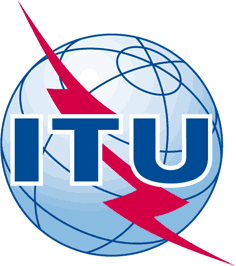 INTERNATIONAL TELECOMMUNICATION UNIONTELECOMMUNICATION STANDARDIZATION SECTORSTUDY PERIOD 2017-2020INTERNATIONAL TELECOMMUNICATION UNIONTELECOMMUNICATION STANDARDIZATION SECTORSTUDY PERIOD 2017-2020INTERNATIONAL TELECOMMUNICATION UNIONTELECOMMUNICATION STANDARDIZATION SECTORSTUDY PERIOD 2017-2020INTERNATIONAL TELECOMMUNICATION UNIONTELECOMMUNICATION STANDARDIZATION SECTORSTUDY PERIOD 2017-2020TSAG-TD768INTERNATIONAL TELECOMMUNICATION UNIONTELECOMMUNICATION STANDARDIZATION SECTORSTUDY PERIOD 2017-2020INTERNATIONAL TELECOMMUNICATION UNIONTELECOMMUNICATION STANDARDIZATION SECTORSTUDY PERIOD 2017-2020INTERNATIONAL TELECOMMUNICATION UNIONTELECOMMUNICATION STANDARDIZATION SECTORSTUDY PERIOD 2017-2020INTERNATIONAL TELECOMMUNICATION UNIONTELECOMMUNICATION STANDARDIZATION SECTORSTUDY PERIOD 2017-2020TSAGINTERNATIONAL TELECOMMUNICATION UNIONTELECOMMUNICATION STANDARDIZATION SECTORSTUDY PERIOD 2017-2020INTERNATIONAL TELECOMMUNICATION UNIONTELECOMMUNICATION STANDARDIZATION SECTORSTUDY PERIOD 2017-2020INTERNATIONAL TELECOMMUNICATION UNIONTELECOMMUNICATION STANDARDIZATION SECTORSTUDY PERIOD 2017-2020INTERNATIONAL TELECOMMUNICATION UNIONTELECOMMUNICATION STANDARDIZATION SECTORSTUDY PERIOD 2017-2020Original: EnglishQuestion(s):Question(s):N/AN/AN/AGeneva, 10-14 February 2020TDTDTDTDTDTDSource:Source:Rapporteur RG-WPRapporteur RG-WPRapporteur RG-WPRapporteur RG-WPTitle:Title:Draft LS on WTSA-20 preparations concerning work programme and structure [to Regional Organizations]Draft LS on WTSA-20 preparations concerning work programme and structure [to Regional Organizations]Draft LS on WTSA-20 preparations concerning work programme and structure [to Regional Organizations]Draft LS on WTSA-20 preparations concerning work programme and structure [to Regional Organizations]Purpose:Purpose:DiscussionDiscussionDiscussionDiscussionLIAISON STATEMENTLIAISON STATEMENTLIAISON STATEMENTLIAISON STATEMENTLIAISON STATEMENTLIAISON STATEMENTFor action to:For action to:For action to:APT, ATU, CEPT, CITEL, LAS, RCCAPT, ATU, CEPT, CITEL, LAS, RCCAPT, ATU, CEPT, CITEL, LAS, RCCFor comment to:For comment to:For comment to:---For information to:For information to:For information to:---Approval:Approval:Approval:TSAG meeting (Geneva, 14 February 2020)TSAG meeting (Geneva, 14 February 2020)TSAG meeting (Geneva, 14 February 2020)Deadline:Deadline:Deadline:1 July 20191 July 20191 July 2019Contact:Contact:Contact:Bruce Gracie
TSAG ChairmanTel: 	+1 613 592-3180
E-mail:	bruce.gracie@ericsson.comTel: 	+1 613 592-3180
E-mail:	bruce.gracie@ericsson.comContact:Contact:Contact:Reiner LieblerRapporteur TSAG RG-WPTel:	+49 228 14-3000
E-mail:	reiner.liebler@bnetza.de Tel:	+49 228 14-3000
E-mail:	reiner.liebler@bnetza.de Keywords:WTSA-20; RestructuringAbstract:This LS contains an update on the discussions in TSAG at its meeting in Geneva, 10-14 February 2020 on WTSA-20 preparations concerning work programme and structure. This LS also provides a mapping of contributions at this TSAG meeting to the WTSA-16 high-level restructuring principles, as well as a summary of the current restructuring proposals.High level SG structure principlesA: Optimized structureB: Clear mandatesC: Enhanced coordination and cooperationD: Cost-effectiveness and attractivenessE: Efficient and productive working methodsF: Timely identification of standardization needsG: Support for bridging the standardization gap